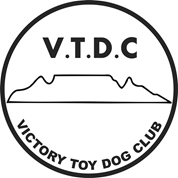 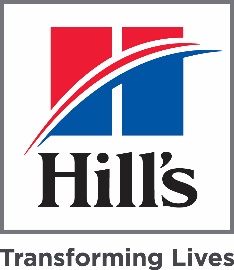 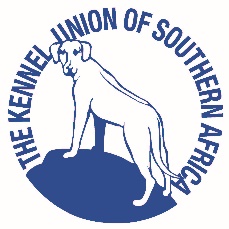 Right of Admission reservedKINDLY SPONSORED BY HILLS PET NUTRTIONVICTORY TOY DOG CLUBAffiliated to the Kennel Union of South AfricaNON-CHAMPIONSHIP SHOWJudge: Jetty Botes-Erasmus               Steward: TBAVICTORY TOY DOG CLUBAffiliated to the Kennel Union of South AfricaNON-CHAMPIONSHIP SHOWJudge: Jetty Botes-Erasmus               Steward: TBADATESUNDAY, 30TH MAY 2021                      TIME: 9H30VENUESUNSHINE PET RESORTENTRIESjoan@rhodes.org.za  Pre-Entries:  Form and POP by Friday, 21/05/2021On the day: 8H30 -9H00. (Please bring entry forms and POP to show)ENTRY FEESMEMBERS: R50.00 (First dog)   NON-MEMBERS R60.00 (First dog), R40.00 thereafter.BANKING DETAILSBank: Nedbank Account: Victory toy Dog Club    A/C Number: 1186018852    Branch Code: 118602 REF: Surname & BreedBREED CLASSES*Baby Puppy(4-6)months, Minor Puppy(6-9)months, Puppy(9-12)months, Junior(12-18)months, Graduate(18-24)months, Veteran(+7years),Open, Champion, *NeuterBEST IN SHOW  CHALLENGES IN THIS ORDER*Baby Puppy, *Neuter, Veteran, Junior, Puppy, Best in Show* Not eligible for Best In ShowCOMMITTEEShow Manager: Lynn Atcheler                Show Secretary: Joan RhodesCOVID -19 OFFICER: Susan Mouton       Deputy COVID-19  Officer: Les FriggensNB: COVID-19 PROTOCOLSPlease complete the covid-19 disclaimer and hand in to the Covid-19 officer on the day. Please observe all Covid-19 protocols as attached: Masks to be worn at all times, covering nose and mouth, social distancing and sanitisation at designated points.No spectators will be allowed:  Only: Exhibitors owners, handlers and legal guardiansCATERINGTBAVETTBAGENERAL INSTRUCTIONSBitches in season permittedAll exhibits must be on leads at all times, unless otherwise instructed by the Judge.Breeds will be judged in alphabetical order, Appendix A of schedule 2 of the KUSA constitution.Conditions attracting immediate disqualification are set out in regulations 7 & 31 of schedule 3.PUBLIC LIABILITYAll exhibitors/handlers are personally responsible for the control of their dogs at all times and shall be personally responsible for any claims which may be made in respect of injuries which may arise or be caused by their dogs.Any person/s responsible for any damage to the venue, grounds or irrigation system will be liable for the cost thereof.